Anhang IV: Beispiel eines Pflichtenhefts für Musikkommissionsmitglieder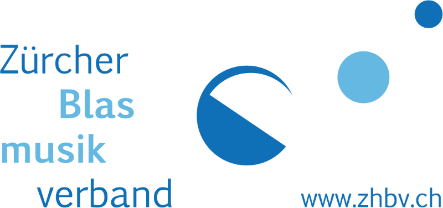 MusikkommissionspräsidentLeitet die Sitzungen der MusikkommissionIst verantwortlich, dass immer zum richtigen Zeitpunkt das vollständige Notenmaterial den Aktivmitgliedern zur Verfügung stehtErstellt in Absprache mit dem Vereinspräsidenten und dem Dirigenten das Tätigkeitsprogramm für das kommende Jahr bis zur Generalversammlung und führt dieses das ganze Jahr nachSofern musikalische externe Unterstützung notwendig sein sollte, nimmt er mit den in Frage kommenden Musikanten oder Vereinen Kontakt auf und ist für das Engagement im Einverständnis mit dem Dirigenten verantwortlichErstellt zusammen mit den Kommissionsmitgliedern die Konzertprogramme (oder Vorschläge), informiert die Aktivmitglieder über die gewählten Musikstücke und lässt allenfalls den Verein darüber abstimmenÜberwacht die Termine der MusikkommissionInformiert die Musikkommissionsmitglieder über die musikalischen Sachgeschäfte oder Angelegenheiten, welche für die Kommission von Bedeutung sindErstellt in Zusammenarbeit mit dem Dirigenten den ProbeplanIst verantwortlich für das Führen des SUISA-VerzeichnissesIst verantwortlich für die Protokollführung der MusikkommissionssitzungenAusbildungsverantwortlicherIst für die Ausbildungsplanung, die Informationsweitergabe, Werbung für die Blasmusik, Förderung der Jugendarbeit (Musik) und die Ausbildungsorganisation zuständigEngagiert in Absprache mit der Musikkommission und dem Vorstand weitere Ausbildner (Jungbläserleiter)Überwacht die KursdurchführungKoordiniert die Integration in den Verein der teilweise ausgebildeten Jungbläser mit der MusikkommissionNotenverwalter	Führt das ganze Notenarchiv und die damit verbundenen NoteninventarlistenErstellt die nötigen Kopien für die Musikanten der auf dem Programm stehenden Musikstücke (keine Herausgabe der Originalnotenblätter)Bewahrt die Originalnotenblätter oder Mappen nach einem geeigneten Ordnungssystem (z.B. Titel, Komponist) in einem Notenschrank aufErstellt das Spenderverzeichnis und vermerkt den Spender auf jedem Notenblatt des betreffenden StückesFührt das Noteninventar laufend nach und legt die Verzeichnisse an der Generalversammlung vorRegelt die Notenabgabe und den NotenrückzugRegisterchef	Vertritt das Register in der MusikkommissionOrganisiert RegisterprobenUnterstützt die Mitglieder musikalischBringt Literaturvorschläge in die Musikkommission einJugendverantwortlicherIst für die Nachwuchsförderung zuständigOrganisiert und führt Informationsabende oder -veranstaltungen durchRegelt mit aussenstehenden Musikschulen oder Musiklehrern die Ausbildung der Jungmusikantinnen und JungmusikantenFührt eine Kurskontrolle (Kursteilnehmerinnen und Kursteilnehmer)Erstellt zuhanden des Finanzchefs die Verrechnungsliste für die KurskostenVereinbart mit den gesetzlichen Vertretern der Kursteilnehmerinnen und Kursteilnehmer SonderregelungenInformiert den Vorstand, die Musikkommission und den Dirigenten über den KursverlaufInformiert umgehend den Vereinspräsidenten bei besonderen Vorkommnissen